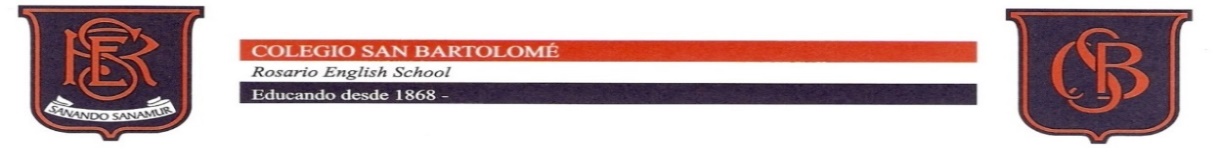 MESAS EXÁMENES PREVIOS FEBRERO 2019. SEDE FISHERTON- 8 HSMESAS EXAMEN FEBRERO 2019. SEDE FISHERTON- 8 Hs.Clases de consultas: Viernes 15/02 en SEDE CENTRO. Desde lunes 18/02 hasta viernes 22/02 en SEDE FISHERTON. Acordar con preceptor o profesorLos Profesores suplentes podrán retirarse luego de conformadas las mesas del día.FECHAESPACIODOCENTES Lunes 18/02/2019Matemática 1º añoRodil- Contreras- AceroFECHAESPACIOPROFESORESLunes 18/02Seminario Cs. Sociales 1º añoCiampone- Greca V- MoffaProf. SuplenteNatale MaraniMartes 19/02Lengua Extr. Ad. Francés 2º C y D Seffino- Barón- CánepaMartes 19/02Ed. Física 5º año ambas sedes 14 hs.Dpto. Ed. FísicaProf. SuplenteGarneroJueves 21/02Biología 1º C Frigini – Banegas- LeitaProf. SuplenteMartilleriViernes 22/02Lengua y Literatura 5º CCastillo- Alemandi- CánepaViernes 22/02Lengua y Literatura 4º CAlemandi- Castillo- CánepaViernes 22/02Lengua y Literatura 3º CAlemandi- Castillo- CánepaProf. SuplenteDe ZavaletaLunes 25/02Lengua y Literatura 1º C y DGarnero- Alemandi- CánepaProf. SuplenteCallegariMartes 26/02Lengua y Literatura 2º C y DGarnero- Alemandi- CánepaProf. SuplenteSeffinoMiércoles 27/02Matemática 1º C y DRodil- Contreras- AceroMiércoles 27/02Matemática 2º C y DRodil- Contreras- AceroMiércoles 27/02Matemática 3º CAcero- Contreras- RodilProf. SuplenteBaruzzo